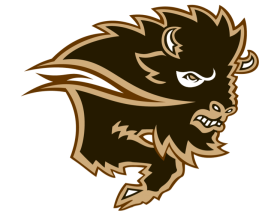 2018 Bison Grand Prix # 1Wednesday, January 10, 2018James Daly Field HouseFINAL SCHEDULETRACK6:00 pm		Open			60m			Women  	(14)6:15 pm		Open			60m			Men  		(29)6:45 pm		Open			800m			Women  	(13)6:55 pm		Open			800m			Men  		(28)7:15 pm		Open			300m			Women  	(23)7:35 pm		Open			300m			Men  		(25)8:00 pm		Midget			2000m		Women	(4)8:10 pm		Bantam / Midget	2000m		Men		(5)8:20 pm		Open			3000m		Women	(2)	8:35 pm		Open			3000m		Men	 	(9) 8:50 pm		Open			1000m			Women  	(6)8:55 pm		Open			1000m			Men  		(3)9:05 pm		Open			4 x 200m		Women  	(2)9:10 pm		Open			4 x 200m		Men   		(3)FIELD6:00 pm		Open			Pole Vault	        Women / Men  	(1) (4)6:00 pm		Bantam & Under	Standing Long Jump	Women &   	(3)									Men		(3)6:45 pm		Open			Triple Jump		Women  	(4)7:15 pm		Open			Weight Throw	        Women / Men  	(6) (1)8:00 pm		Open			Triple Jump		Men  		(6)